Вниманию учащихся и родителей (законных представителей)!По итогам 6-ти месяцев на территории Нижегородской области увеличились все основные показатели детского дорожно-транспортного травматизма. Зарегистрировано 246 ДТП с участием несовершеннолетних (+7,9%), в которых 8 детей погибли (+100%) и 266 ранены (+5,6%).Среди погибших детей 4 несовершеннолетних пешехода, 3 ребенка – пассажира транспортных средств и 1 подросток, управлявший велосипедом.Рост дорожно-транспортных происшествий допущен на территории 21 административного образования (в г. Н.Новгороде, Сарове, Ардатовском, Арзамасском, Балахнинском, Богородском, Вадском, Варнавинском, Воротынском, Дальнеконстантиновском, Кстовском, Лысковском, Павловском, Первомайском, Семеновском, Сергачском, Сосновском, Спасском, Уренском, Шарангском и Шатковском районах).С начала 2022 года на территории г.Н.Новгорода зарегистрировано 117 (АППГ- 95, +23.2%) ДТП с несовершеннолетними, в которых 118 (АППГ-101,+16.8%) несовершеннолетних получил ранения различной степени тяжести, погибших детей не допущено.Виды ДТП с детьми: – 38 столкновений, – 1 наезд на стоящее ТС, – 2 наезд на препятствие, – 58 наездов на пешехода, – 16 наезд на велосипедиста, – 1 падение пассажира, – 1 съезд с дороги.28 детей получили телесные повреждения в результате ДТП по собственной неосторожности. По фактам ДТП, в которых несовершеннолетние участники дорожного движения пострадали в результате собственной неосторожности, в отношении законных представителей несовершеннолетних составлены административные материалы по ч. 1 ст. 5.35 КоАП РФ.В преддверии нового учебного года традиционно ожидается период пиковой аварийности с участием несовершеннолетних. Высокий уровень аварийности обусловлен окончанием летних школьных каникул и началом нового учебного года. При этом основной пик детской аварийности ожидается в конце августа – в начале сентября.Ответственость законных представителей, в том числе за нарушения правил дорожного движения несовершеннолетними:• В соответствии со статьей 63 Семейного кодекса РФ родители несут полную ответственность за действия несовершеннолетних и должны заботиться о здоровье своих детей, контролировать поведение несовершеннолетних, в том числе на проезжей части. Если эти условия не выполняются, то законные представители могут быть привлечены к административной ответственности за ненадлежащее исполнение родительских обязанностей по содержанию и воспитанию несовершеннолетних по статье 5.35 КоАП РФ (неисполнение родителями или иными законными представителями несовершеннолетних обязанностей по содержанию и воспитанию несовершеннолетних).MecтоДТПДТПДТПДТПДТППoгиблоПoгиблоПoгиблоПoгиблоРанено детейРанено детейРанено детейРанено детейРанено детейРанено детейMecтоАППГTEIT% о i к% о i к% о i кАППГ”ТЕК% oткАППГАППГТЕКТЕК% отк% откН.Новгороп95117+23.2+23.2+23.210-100.0101101118118+ІIi.8Автозаводский2827-3.6-3.6-3.60|0стаб.29292828-3.4-3.4Канавинский1218+50.0+50.0+50.00|0cтafi.15151818+20.0+20.0Ленинсхий88стаб.стаб.стаб.|0-100.0779.9.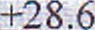 Московск‹ий6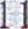 +83.3+83.3+83.30|0стаб.і.1.1+120.0+120.0Московск‹ий6+83.3+83.3+83.30|0стаб.і.1.1+120.0+120.0Нижегородский914+55.+55.50|0стаб.1L4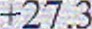 Приокский 	8	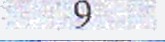 + 12.5+ 12.5+ 12.50|0стаб.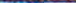 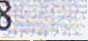 9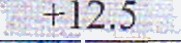 Советский714+l00.0.00|0стаб.зl5+1.i0.0Сормовский1716-5.9-5.9-5.90|0стаб.20201414-30.0-30.0